Publicado en Madrid el 24/11/2020 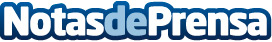 TUI lanza su catálogo "Novios 2021" Entre las novedades, destaca la incorporación de propuestas en España. Además, la mayorista ha mejorado itinerarios y ha bajado los precios en varios destinosDatos de contacto:María Sierra679851792Nota de prensa publicada en: https://www.notasdeprensa.es/tui-lanza-su-catalogo-novios-2021_1 Categorias: Nacional Viaje Entretenimiento Turismo http://www.notasdeprensa.es